INDICAÇÃO Nº 1433/2015Sugere ao Poder Executivo estudos para a realização de FUMACÊ em toda a extensão da Avenida de Cillo, bairro São Francisco, neste município.Excelentíssimo Senhor Prefeito Municipal,                                   Nos termos do Art. 108 do Regimento Interno desta Casa de Leis, dirijo - me a Vossa Excelência para sugerir que, por intermédio do Setor competente, que seja realizado estudo para a realização de FUMACÊ em toda a extensão da Avenida de Cillo, bairro São Francisco, neste município.Justificativa:               Na citada rua, principalmente nas proximidades do Residencial Itália na altura do nº1722, os moradores estão ligando neste gabinete e nos setores responsáveis reclamando da quantidade de pernilongos no local. As reclamações não param de chegar.    Plenário “Dr. Tancredo Neves”, em 08 de abril de 2.015.Celso Ávila- vereador - 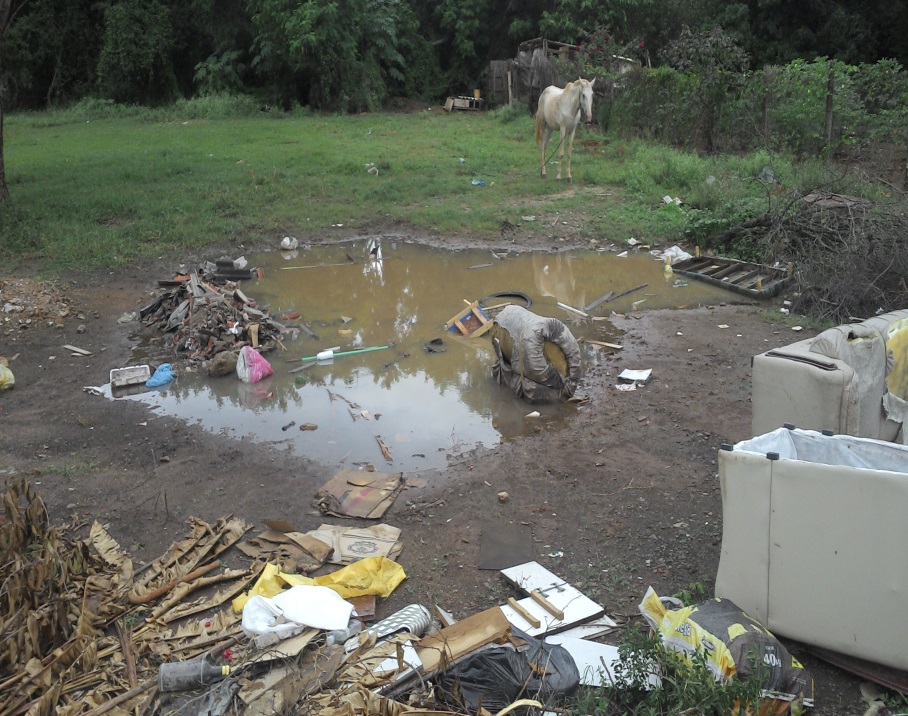 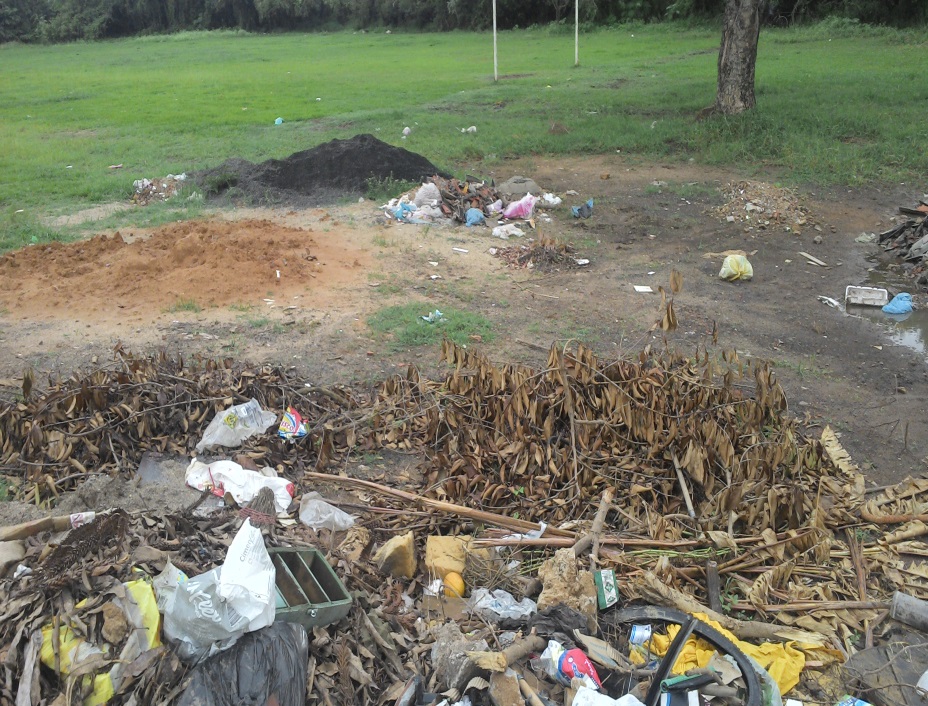 